Иванова Владислав Валерьевич (инструктор по физической культуре) Позднякова Виктория Владимировна (музыкальный руководитель)ГБДОУ детский сад №33Наглядно – дидактическое пособие «Забавный хоккей»                                                               «Забавный футбол» Предлагаем вам аналогичные дидактические игры для детей старшего дошкольного возраста по теме «Зимние и летним видам спорта». Основная цель: создание условий по формированию начальных представлений об Олимпийских играх и видах спорта. Данный материал будет полезен для родителей, воспитателей старшей и подготовительной групп и поможет сделать содержательнее не только образовательный процесс, но и досуг. В Наглядно-дидактическое пособие «Забавный хоккей» и «Забавный футбол» - входят дидактические игры, способствующие ознакомлению старших дошкольников с зимними и летними видами спорта.Цель: формирование интереса к занятиям физической культурой и спортом.Задачи: Формировать начальные представления об Олимпийских играх, зимних и летних видах спорта. Развивать познавательную активность и любознательностьПовышать мотивацию к занятиям физическими упражнениями.Дидактическая игра «Знатоки спорта»Образовательная область: физическая культура.Дидактические задачи: дать детям представление о различных видах          спорта, спортивном оборудовании, снарядах, спортивных терминах; учить правильно, называть спортивную специальность и описывать действие, изображённое на картинке; развивать внимание, мышление, память;  Описание игры: В верху каждого игрового поля изображены картинки.  Три поля с картинками, обозначающими виды спорта: фигурное катание, хоккей, лыжи.  На эти поля дети помещают картинки, которые указывают на данный вид спорта. 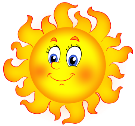 Поле с картинкой «солнце», указывает на летние виды спорта.Поле с картинкой «снежинка» обозначает зимние виды спорта.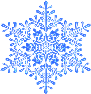 Поле с картинкой «баскетбольное кольцо» – спортивный инвентарь. 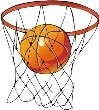   1 вариант: Ведущий показывает карточки и объясняет, что делают спортсмены, дети сами определяют вид спорта. 2 вариант: Ведущий показывает картинку, дети объясняют, что на ней изображено и находят её у себя.  3 вариант: Роль ведущего берёт на себя любой ребёнок. Дидактическая игра "Назови зимний или летний вид спорта"Дидактические задачи: сопоставить вид спорта с пиктограммой. Закреплять знания детей о спорте.Описание игры: Дети запоминают вид спорта и пиктограмму.  Детям раздаются карточки с пиктограммами, ведущий (взрослый или ребенок) читает название вида спорта, а дети ищут соответствующую пиктограмму среди своих карточек. Можно использовать поле на крышке коробке с пиктограммами. Дидактическая игра "Кому это принадлежит?"Дидактические задачи: развивает зрительное внимание, логическое мышление. Позволяет закрепить знания о разных видах спорта, спортсменах, спортивных атрибутах.Описание игры: Ребенку предлагается составить пары картинок, найти для каждого предмета спортивного инвентаря подходящего спортсмена и назвать спортивный инвентарь и спортсмена или вид спорта.Дидактическая игра «Назови вид спорта»Дидактические задачи: сопоставить вид спорта с пиктограммой. Закреплять знания детей о спорте.Описание игры: Индивидуальная игра: предложите ребенку из всех картинок выбрать только те, на которых изображены спортивные игры, или спортивная гимнастика, или художественная гимнастика, или легкая атлетика. Или разделить все картинки сразу на четыре группы, в зависимости от уровня развития детей.
Групповая игра: в игре участвуют четыре игрока, которые получают задание, собрать картинки определенного вида.Загадки про Виды спорта Дидактические задачи: дошкольники учатся отгадывать, узнавать по описанию с помощью загадок обогащаются знания детей, формируются умения анализировать предметы и явления, сравнивать, обобщать, делать умозаключения. Описание игры: Воспитатель или дети загадывают и отгадывают загадки, доказывают правильность ответов.Дидактическая игра «Воздушный хоккей»                                      «Воздушный футбол»Дидактические задачи: развитие речевого дыхания, выработка длительной направленной воздушной струи для обогащения лёгких и крови кислородом, тренировки бронхов. Успокоения возбудимости детей      Описание игры: воздушной струёй загнать как можно больше раз шайбу или мяч в ворота (можно это делать через трубочку используя дыхание, или «Клюшку» - взяв её в руки). Можно предложить детям сделать самим мячик из бумаги, салфеток или фольги.Дидактическая игра «Пальчиковый хоккей»                                      «Пальчиковый футбол»Дидактические задачи: развивающая игра соревновательного характера. Развивает мелкую моторику, внимание, ловкости, выдержку, быстроту реакцииОписание игры: два игрока и судья, игроки по очереди забивают голы клюшками в ворота, или можно использовать пальчики как ноги, для забивания головДидактическая игра «Слежу за табло!»Дидактические задачи: в ходе игрового процесса дети вырабатывают наблюдательность, учатся фиксировать голы на табло.  Использование в игре цифр и чисел способствует закреплению с понятием счета и цифр. Описание игры: взрослый или ребёнок следит за игрой, если кто то из игроков забивает гол: озвучивает новый счёт и переворачивает табло.Дидактическая игра «Информационные карточки»Дидактические задачи: Карточки с изображением пиктограмм и описания определённого вида спорта. Описание игры: взрослый или ребёнок показывает карточку, которая ему досталась и рассказывает или читает про определённый вид спорта.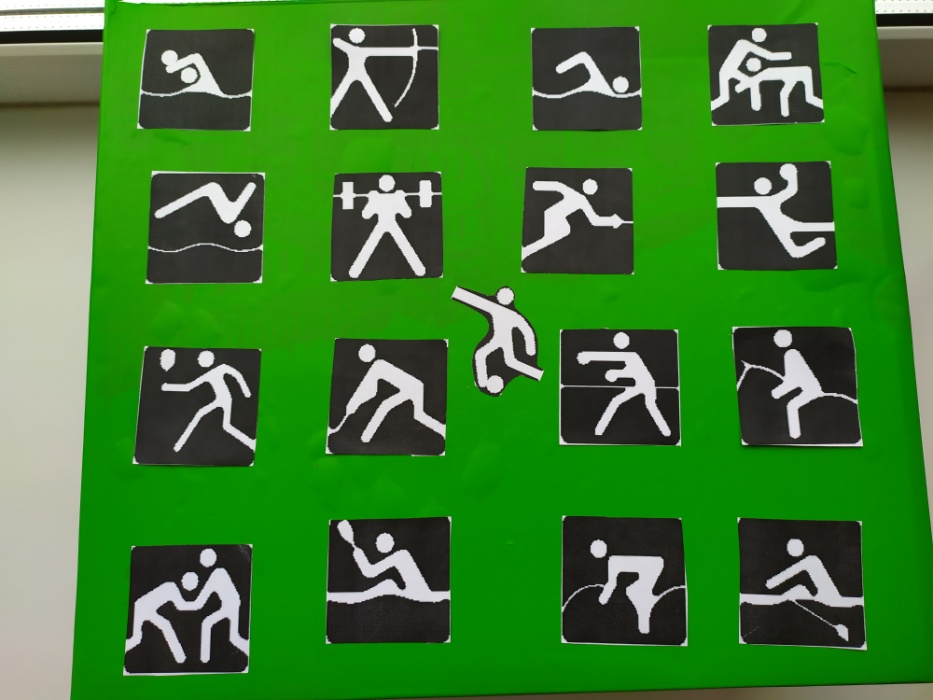 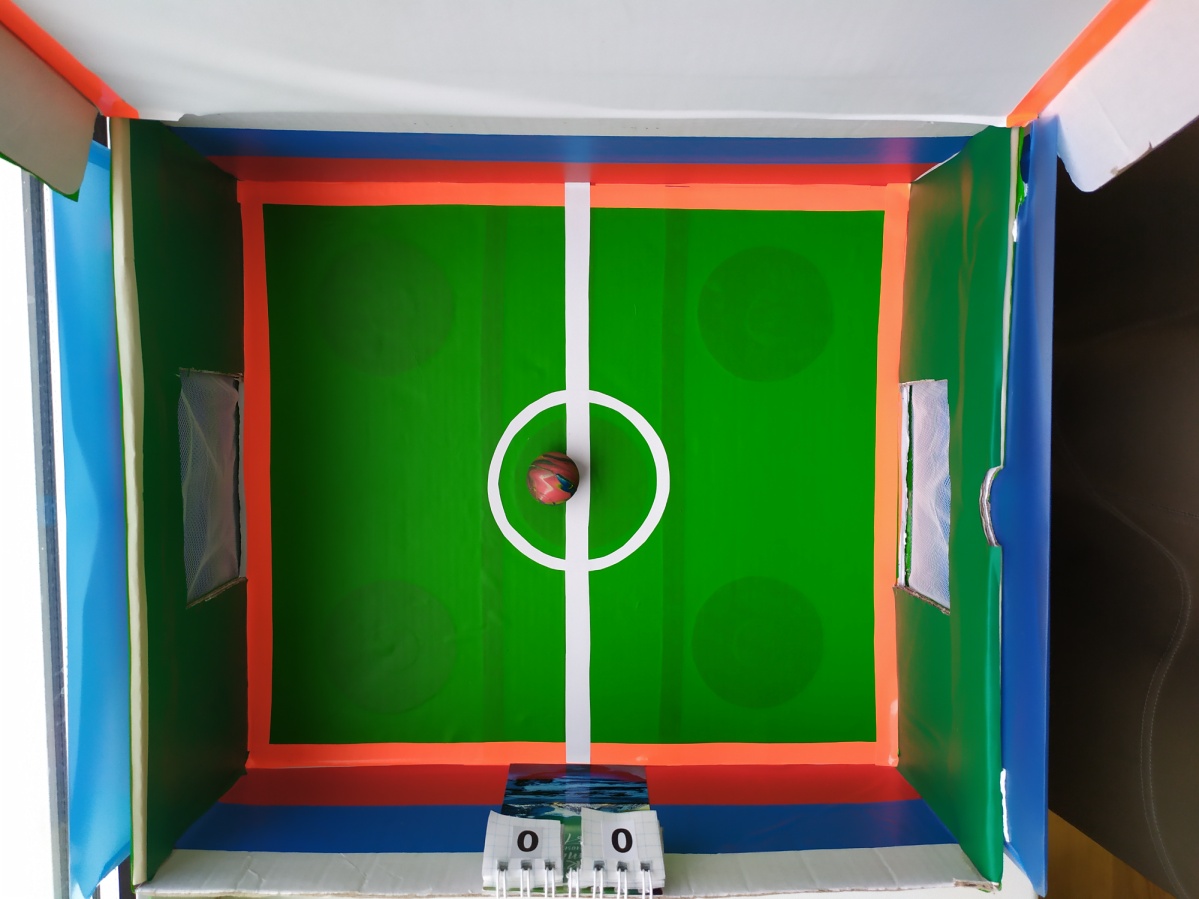 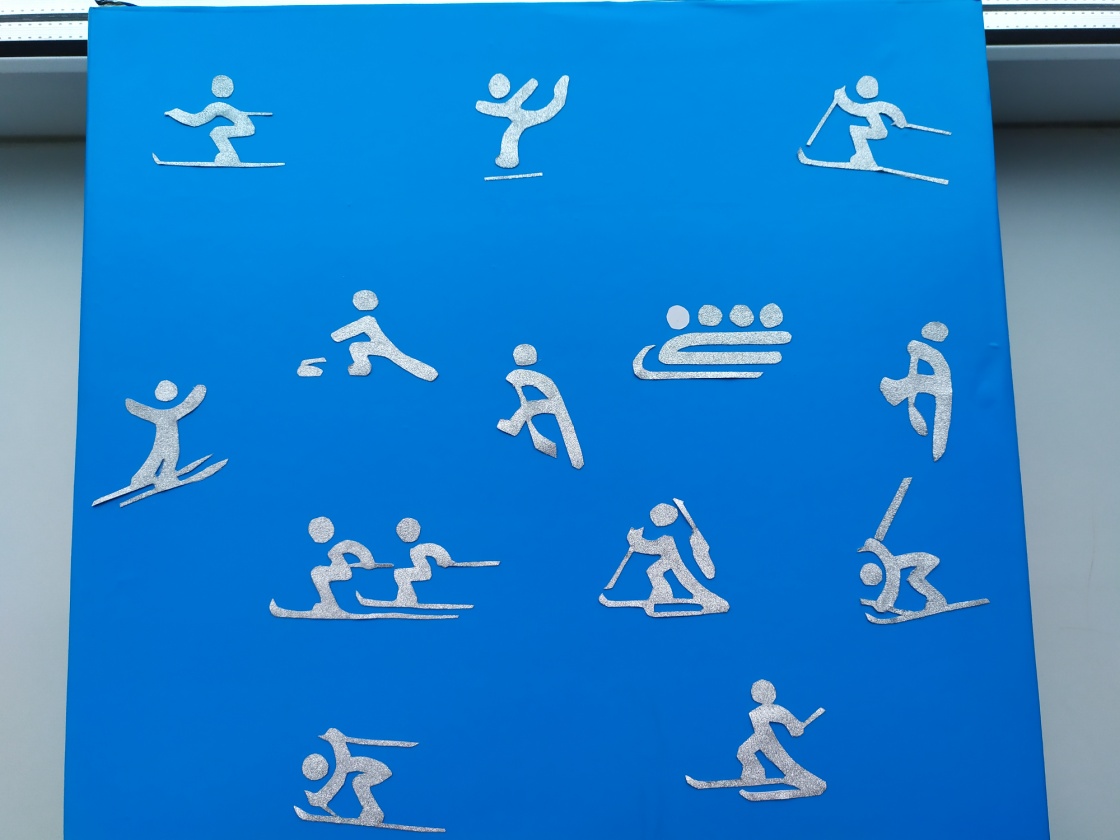 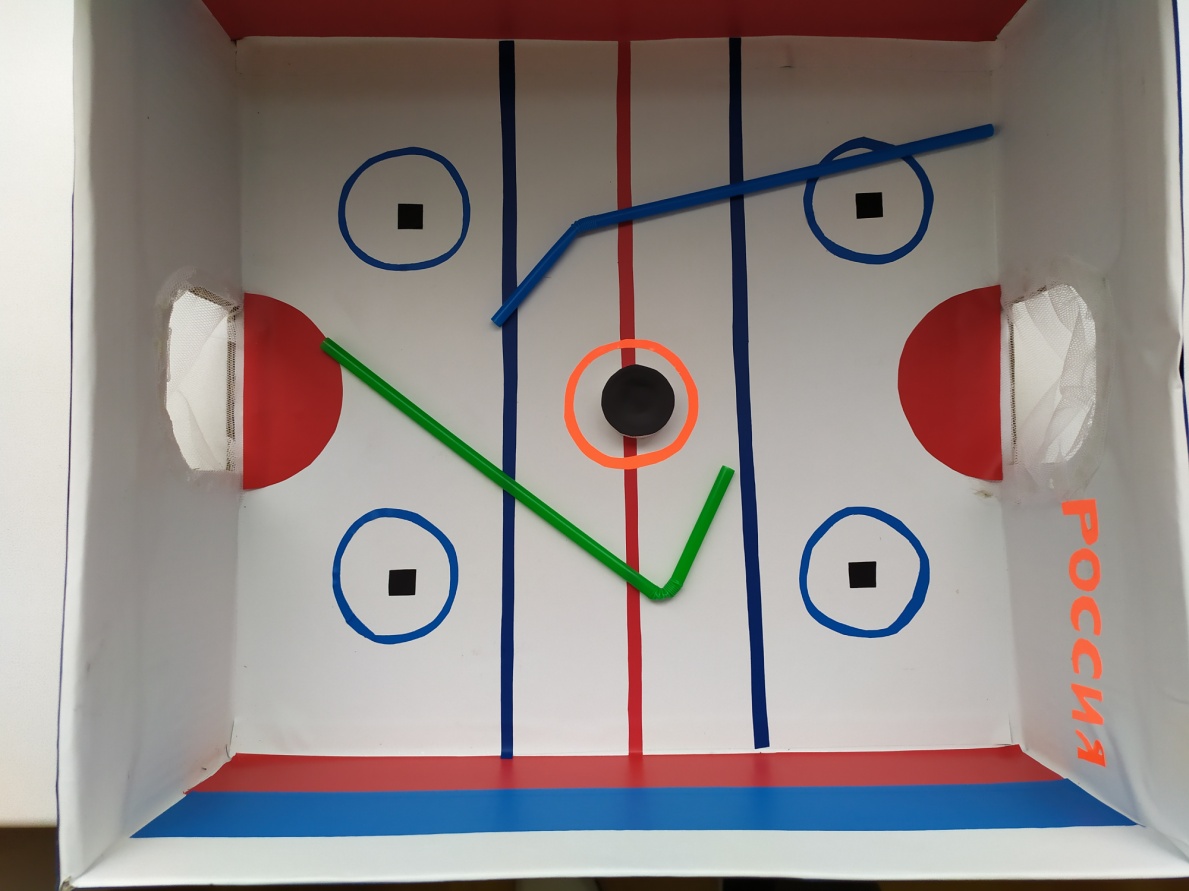 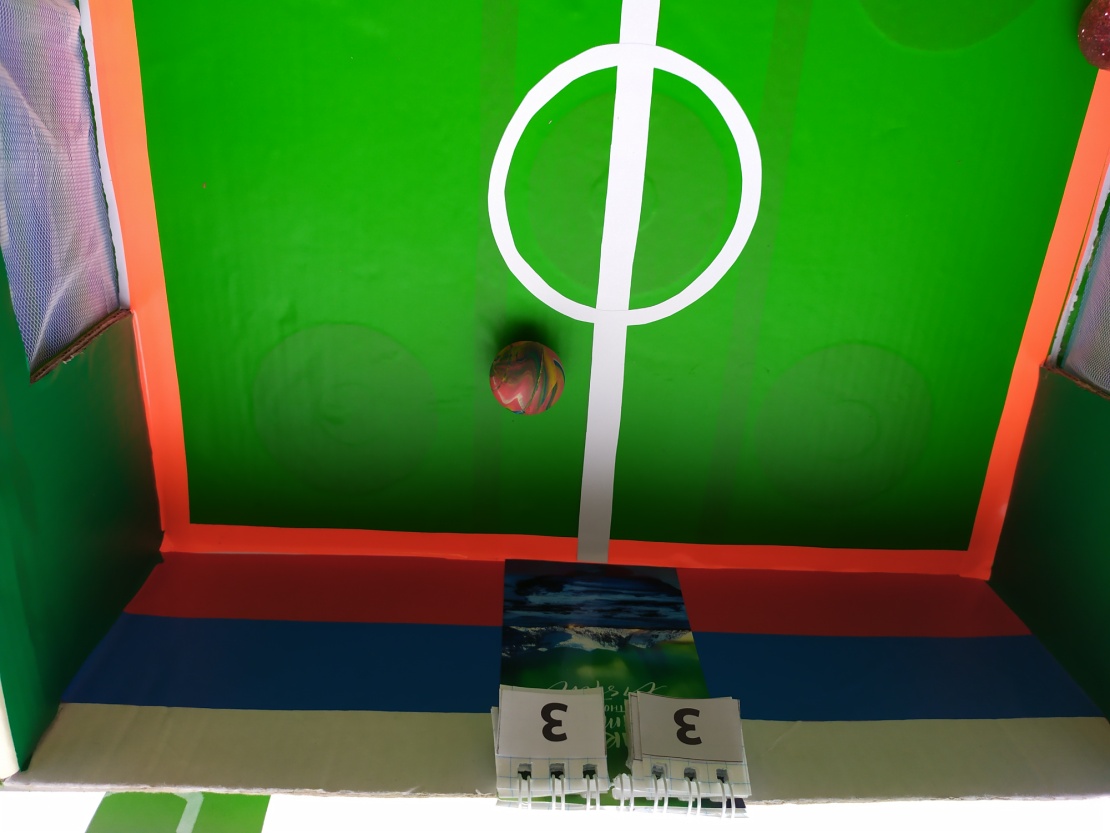 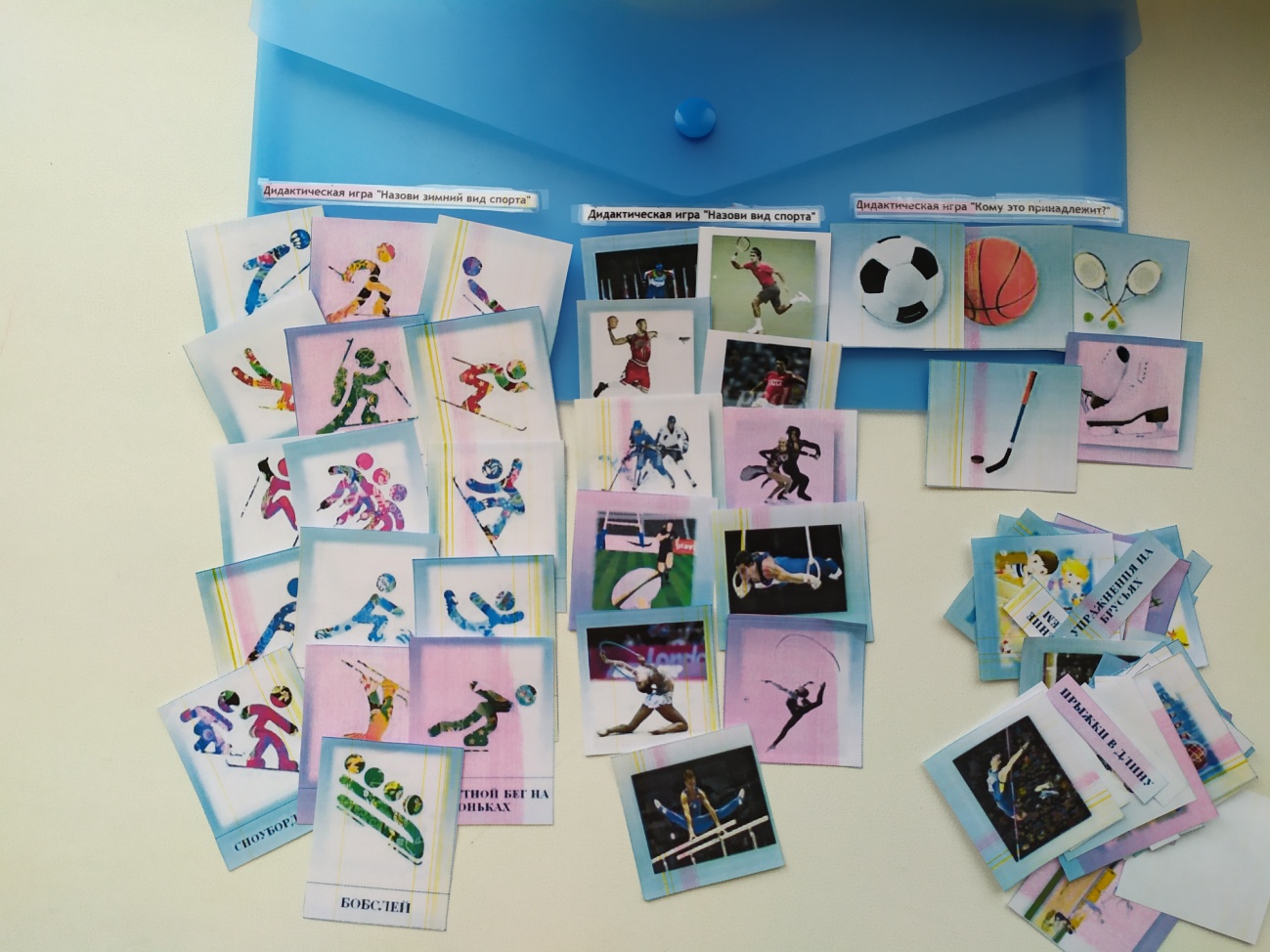 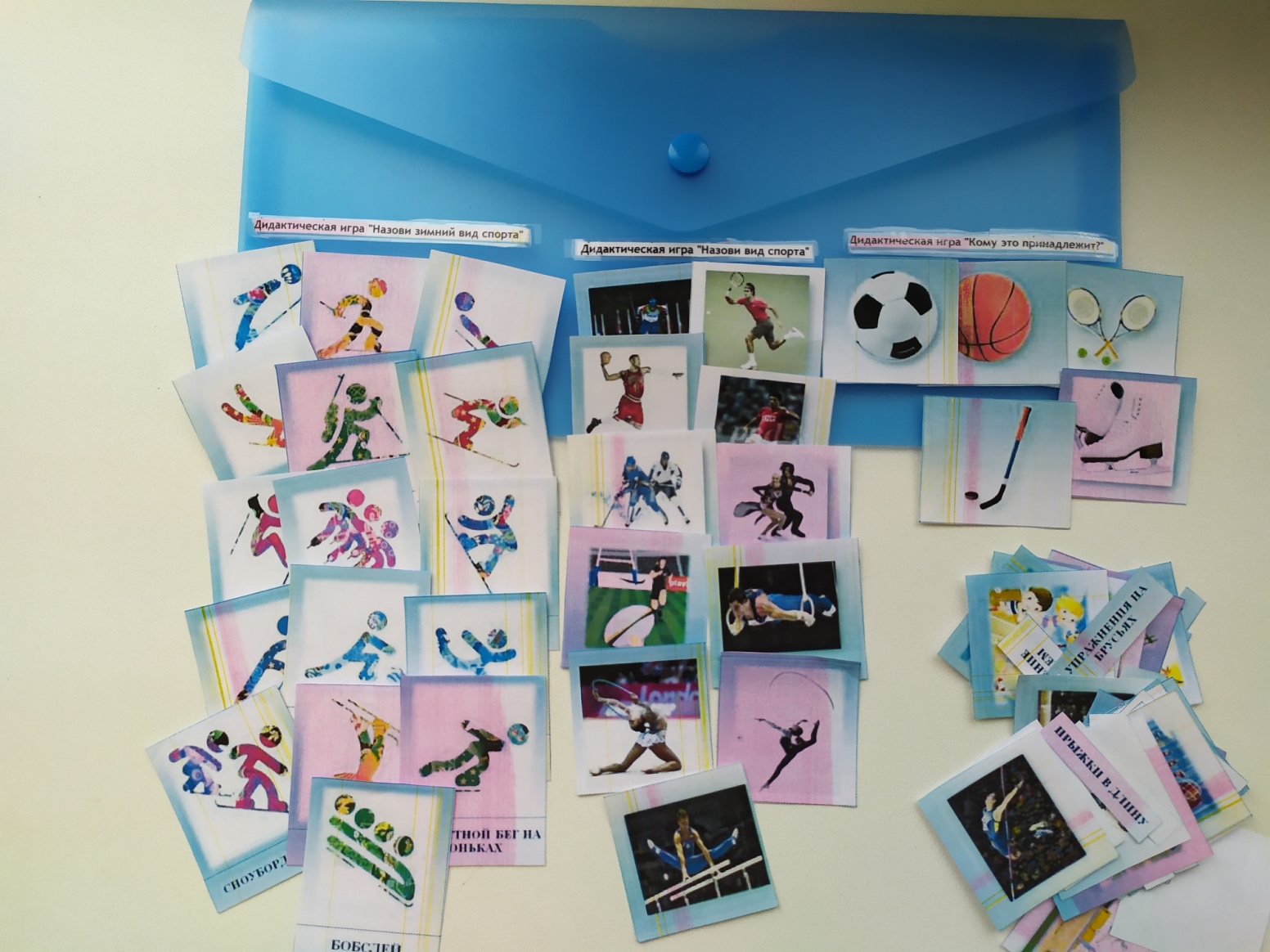 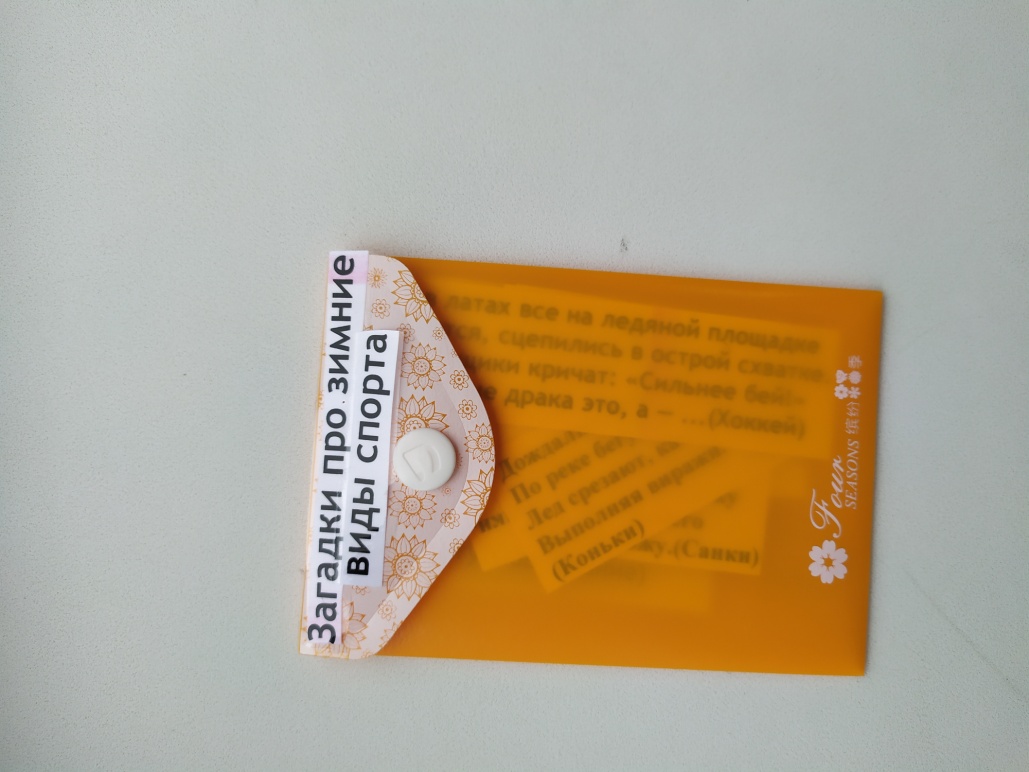 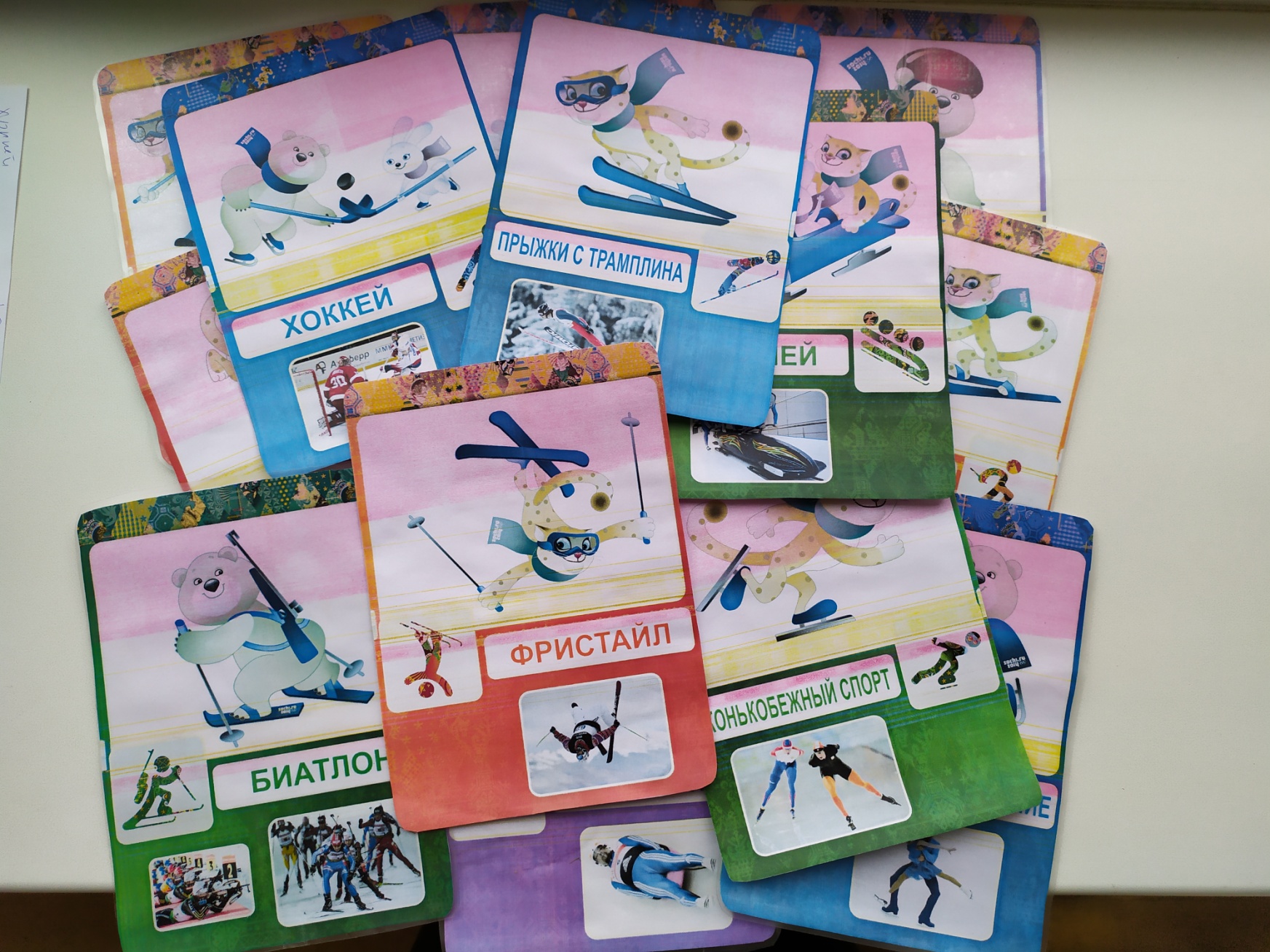 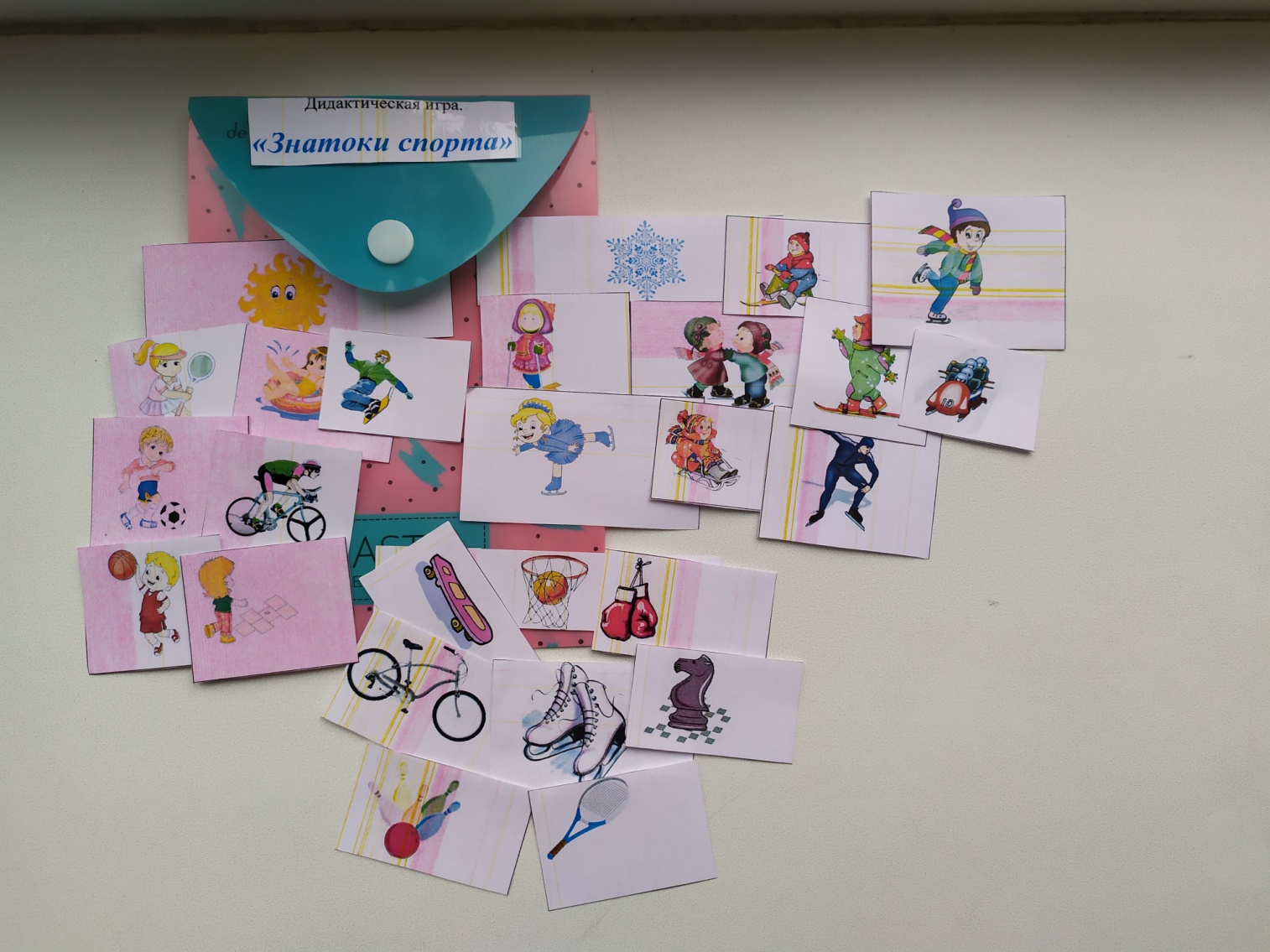 